  Slovenský poľovnícky zväz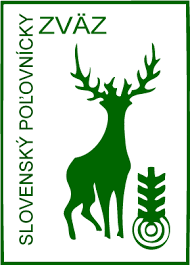  Štefánikova 10, 811 05 Bratislava, organizačná zložka: Okresná/Regionálna    Organizácia Dunajská Streda, Adresa sídla:  Športová 50, 929 01 Dunajská StredaVyplnené tlačivo zostáva uložené v OkO/RgO SPZSÚHLAS  DOTKNUTEJ OSOBY......................................................................................................................................( Meno a priezvisko, dátum narodenia, trvalé bydlisko dotknutej osoby)Ako dotknutá osoba v zmysle §11 zákona č. 122/2013 Z. z. o ochrane osobných údajov, dávam svoj súhlas Slovenskému poľovníckemu zväzu, jeho organizačnej zložke Okresnej/Regionálnej organizácii SPZ, so sídlom v Športová 50, 929 01 Dunajská Streda (ďalej len „OkO/RgO SPZ), na spracúvanie mojich osobných údajov na vymedzený účel:Spracovanie osobných údajov dotknutej osoby zo strany OkO/RgO SPZ a ich následné poskytnutie spoločnosti Allianz – Slovenská poisťovňa, a.s., so sídlom Dostojevského rad 4, 815 74 Bratislava, IČO: 00 151 700, zapísanej v Obchodnom registri Okresného súdu Bratislava I, Oddiel: Sa, Vložka číslo: 196/B, v súvislosti s výkonom poisťovacej činnosti (uzatvorením poistnej zmluvy, správou poistenia, likvidáciou poistných udalostí, vymáhaním pohľadávok, za účelom zaistenia) v zmysle zákona č. 39/2015 Z.z. o poisťovníctve a o zmene a doplnení niektorých zákonov v znení neskorších predpisov (ďalej len „zákon č. 39/2015 Z.z.“) a spoločnosti INVISION Capital Management, a.s., so sídlom Štúrova 12, 811 02 Bratislava, IČO: 46 635 998, zapísanej v Obchodom registri Okresného súdu Bratislava I, Oddiel: Sa, Vložka číslo: 5531/B, v súvislosti s výkonom finančného sprostredkovania v sektore poistenia alebo zaistenia v zmysle zákona č. 186/2009 Z.z. o finančnom sprostredkovaní a finančnom poradenstve a o zmene a doplnení niektorých zákonov v znení neskorších predpisov (ďalej len „zákon č. 186/2009 Z.z.“) v nasledovnom rozsahu:  Osobné údaje v rozsahu meno, priezvisko, dátum narodenia, trvalé bydlisko, údaje o poľovnom lístku a u cudzinca číslo identifikačného dokladu za účelom uzavretia poistenia zodpovednosti za škodu proti následkom zákonnej zodpovednosti spôsobenej pri výkone práva poľovníctva	Súhlasím ☐       Nesúhlasím ☐Osobné údaje v rozsahu meno, priezvisko, dátum narodenia, trvalé bydlisko za účelom uzavretia úrazového poistenia osôb v zmysle zákona č. 39/2015 Z.z..Súhlasím ☐       Nesúhlasím ☐Osobné údaje v rozsahu meno, priezvisko, dátum narodenia, trvalé bydlisko, údaje o poľovnom lístku; u cudzinca číslo identifikačného dokladu, za účelom výkonu finančného sprostredkovania v sektore poistenia alebo zaistenia v zmysle zákona č. 186/2009 Z.z.. 			 									Súhlasím ☐       Nesúhlasím ☐☐Doba platnosti súhlasu*: 3 roky, 5 rokov, 10 rokovv Dunajskej Strede, dňa ......................                                                     ...................................................dátum a podpis dotknutej osoby* Poznámka: a) v prípade poľovného lístka na 1 týždeň, 1 mesiac alebo 1 rok (označte 3 roky) b) v prípade poľovného lístka na 5 rokov resp. na 10 rokov (označte 5 rokov resp.10 rokov)c) v prípade PL na dobu neurčitú pre osobu nad 62 rokov (označte 10 rokov)